Opracowała: Alina PawelecDane kontaktowe: tel. 508107535e-mail: alapawelec@wp.plZajęcia rozwijające kreatywnośćklasa V, VI SP uz
„Dzieci Świata”data realizacji: 3.06.2020Temat: „Dzieci Świata”.Zadania do wykonania:Rozetnij obrazek po linii, a następnie złóż z części całość, policz, ile ich jest i naklej obrazek na kartkę (załącznik nr 1). Opowiedz, co widzisz na obrazku.Ile masz rodzeństwa? Ile jest dzieci w Twojej rodzinie? Zapisz liczby na kartce.Wykonane zadania proszę przesłać na maila, na ich podstawię będę wystawiać oceny.Powodzenia!Załącznik nr 1, strona 1: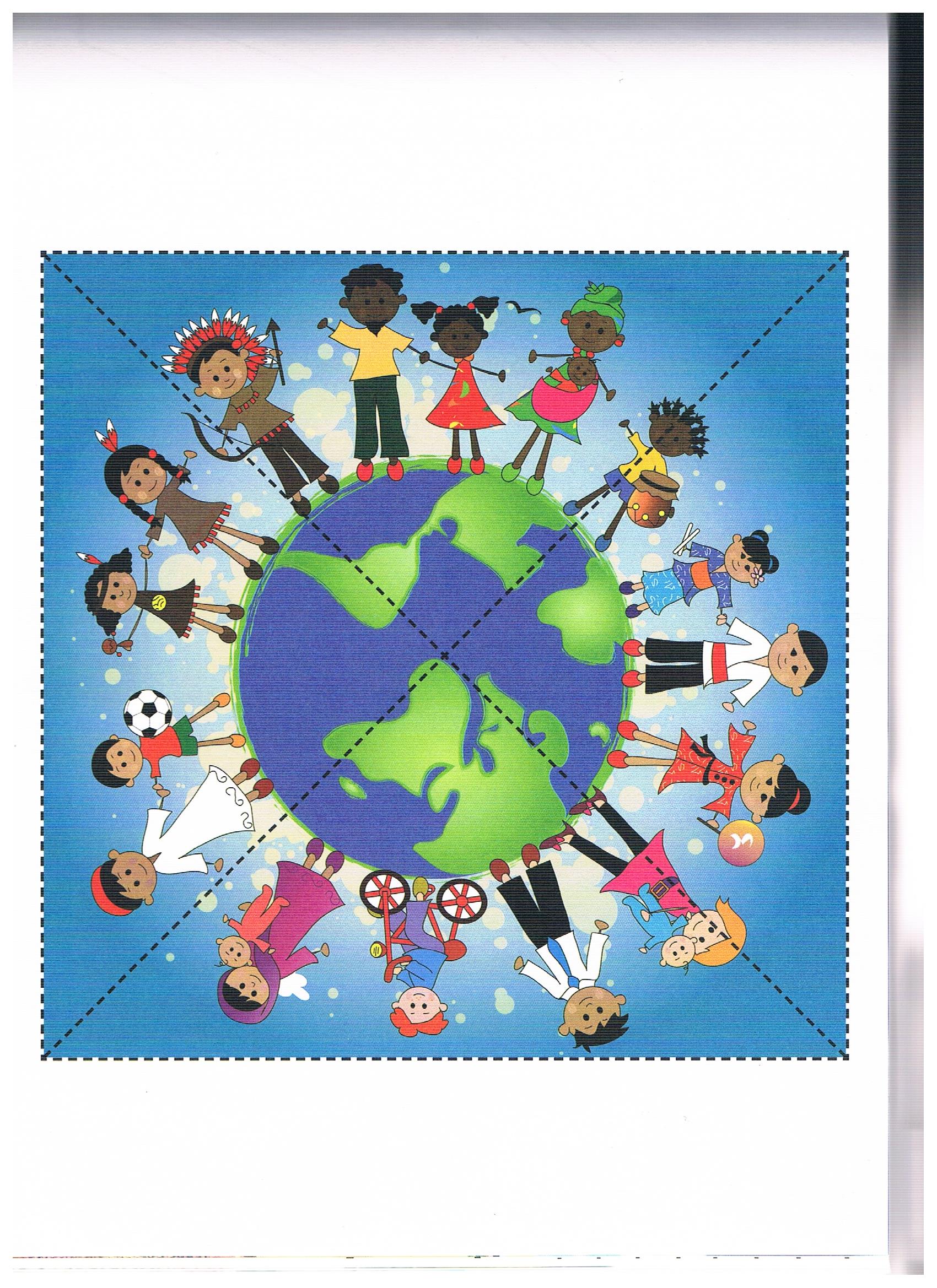 Opracowała: Alina PawelecDane kontaktowe: tel. 508107535e-mail: alapawelec@wp.plZajęcia rozwijające kreatywnośćklasa V, VI SP uz
„Dzieci Świata”data realizacji: 4.06.2020Temat: Święto Dzieci Świata.Zadania do wykonania:Narysuj siebie i swoje rodzeństwo. Podpisz każdego imieniem (możesz poprosić Rodzica o pomoc).Wykonane zadania proszę przesłać na maila, na ich podstawię będę wystawiać oceny.Powodzenia!